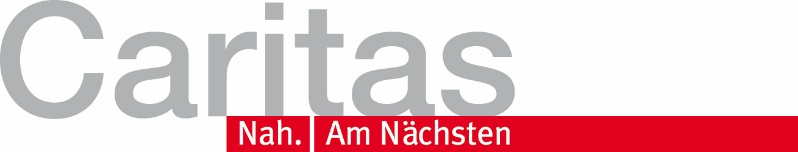 Qualifizierungskurs       als KulturdolmetscherIn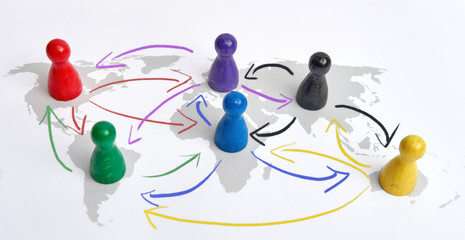 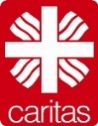 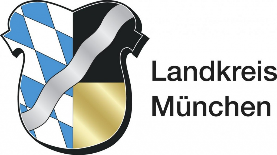 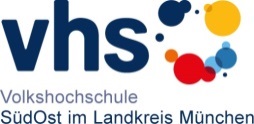 